Gundolf R. Wende
Mehr arbeiten, weniger leiden
Eine Anleitung zu gesunder Hochleistung in Unternehmen
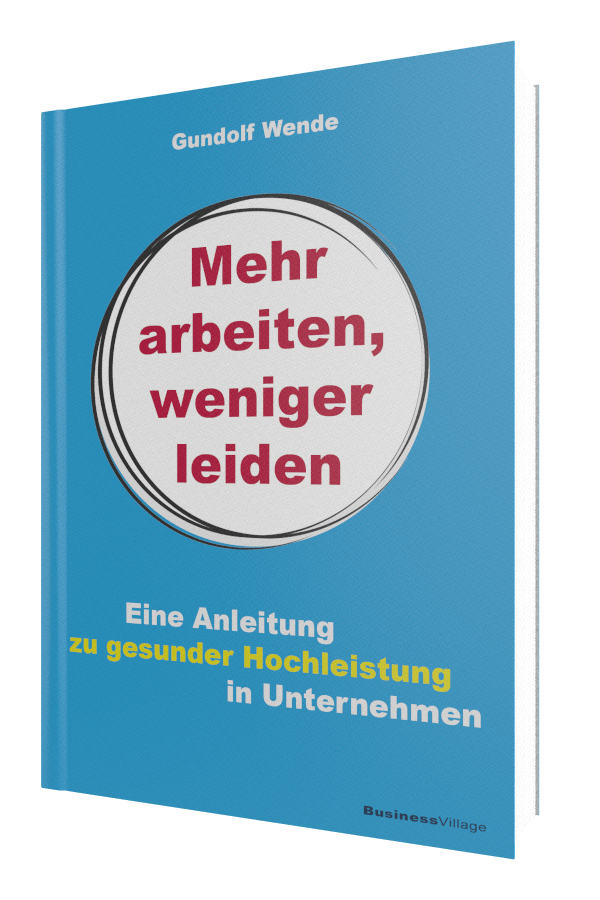 1. Auflage BusinessVillage 2021
220 SeitenISBN 	 978-3-86980-617-4		39,95 €
ISBN-PDF 978-3-86980-6187-1	24,95 €
ISBN-EPUB 978-3-86980-619-8	24,95 €
Pressematerialien:https://www.businessvillage.de/mehr-arbeiten-weniger-leiden/eb-1136.htmlViele Menschen fühlen sich in einer komplex gewordenen Welt oftmals überfordert. Gleichzeitig sind aber auch fast alle Menschen viel, viel leistungsfähiger, als sie es sich selbst zutrauen.Wie lässt sich diese Diskrepanz auflösen? Wie schaffen es Organisationen, das Leistungspotenzial der Mitarbeitenden zu entfesseln? Oder: Warum ist Organisationen das bis heute – trotz vieler Anstrengungen – nicht gelungen?Wendes Buch liefert Antworten und zeichnet ein optimistisches Zukunftsbild. Die Lösung liegt nicht in mehr Druck, mehr Effizienz oder gar Angst vor dem Abstieg. Es geht besser und gesünder: Menschen – das liegt in ihrer Natur – wollen gerne leisten, ihr Potenzial entfalten und zum Nutzen eines größeren Ganzen beitragen. Erst wenn wir diesen Grundbedürfnissen Rechnung tragen und die entsprechenden Rahmenbedingungen schaffen, werden Menschen mehr und besser arbeiten und gleichzeitig weniger leiden.Dazu gehören Prozessorientierung, mentale Fitness und Flexibilität und emotionale Eingebundenheit der Mitarbeitenden. Auf der anderen Seite aber auch Führungskräfte, die selbstreflektiert sind und ihr Ego zurücknehmen können.Der Autor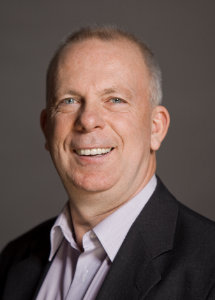 Dr. Gundolf R. Wende verschmilzt Biologie und Wirtschaft. Heraus kommt dabei ein einzigartiges menschenzentriertes Konzept, das Mensch und Wirtschaft gerecht wird und Hochleistungen ermöglicht – basierend auf seiner langjährigen Erfahrung in der Wirtschaft. Der Keynote Speaker illustriert mit seiner ressourcenorientierten und systemischen Sicht- und Arbeitsweise eindrucksvoll, dass Erfolg und Zufriedenheit erlernbar sind. Er möchte Sie als Mensch auf Ihrem Weg zu einem selbstbestimmten, erfolgreichen und insgesamt erfüllten Leben begleiten und Sie dabei mit Fachkompetenz und Einfühlungsvermögen unterstützen.Über BusinessVillageBusinessVillage ist der Verlag für die Wirtschaft. Unsere Themen sind Beruf & Karriere, Innovation & Digitalisierung, Management & Führung, Kommunikation & Rhetorik und Marketing & PR. Unsere Bücher liefern Ideen für ein neues Management und selbstbestimmtes Leben. BusinessVillage macht Lust auf Veränderung und zeigt, was geht. Update your Knowledge!PresseanfragenSie haben Interesse an honorarfreien Fachbeiträgen oder Interviews mit unseren Autoren? Gerne stellen wir Ihnen einen Kontakt her. Auf Anfrage erhalten Sie auch Besprechungsexemplare, Verlosungsexemplare, Produktabbildungen und Textauszüge. BusinessVillage GmbH
Jens Grübner
Reinhäuser Landstraße 22  
37083 GöttingenE-Mail: redaktion@businessvillage.de
Tel: +49 (551) 20 99 104
Fax: +49 (551) 20 99 105-------------------------------------Geschäftsführer: Christian HoffmannHandelsregisternummer: 3567Registergericht: Amtsgericht Göttingen